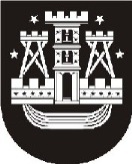 KLAIPĖDOS MIESTO SAVIVALDYBĖS ADMINISTRACIJOS DIREKTORIUSĮSAKYMASDĖL UŽKREČIAMŲJŲ LIGŲ PREVENCIJOS KLAIPĖDOS MIESTO  UGDYMO ĮSTAIGOSE PRIEMONIŲ PLANO PATVIRTINIMO2016 m. rugsėjo 19 d.Nr.AD1-2836KlaipėdaVadovaudamasis Lietuvos Respublikos vietos savivaldos įstatymo 29 straipsnio 8 dalies 2 punktu, Lietuvos Respublikos žmonių užkrečiamųjų ligų profilaktikos ir kontrolės įstatymo 26 straipsnio 2 dalies 1 punktu, Klaipėdos miesto savivaldybės 2016–2018 metų strateginiu veiklos planu, patvirtintu Klaipėdos miesto savivaldybės tarybos 2015 m. gruodžio 22 d. sprendimu Nr. T2-333 „Dėl Klaipėdos miesto savivaldybės 2016–2018 metų strateginio veiklos plano patvirtinimo“, ir atsižvelgdamas į Klaipėdos miesto užkrečiamųjų ligų profilaktikos ir kontrolės organizacinių veiklos priemonių įgyvendinimo planą 2016–2018 metams, patvirtintą Klaipėdos miesto savivaldybės administracijos direktoriaus 2016 m. birželio 17 d. įsakymu Nr. AD1-1955„Dėl Klaipėdos miesto užkrečiamųjų ligų profilaktikos ir kontrolės organizacinių veiklos priemonių įgyvendinimo plano 2016–2018 metams patvirtinimo“:1. Tvirtinu Užkrečiamųjų ligų prevencijos Klaipėdos miesto ugdymo įstaigose priemonių planą (pridedama).2. PaveduSveikatos apsaugos ir Švietimo skyrių vedėjams užtikrinti Užkrečiamųjų ligų prevencijos Klaipėdos miesto  ugdymo įstaigose priemonių plano įgyvendinimą.3. ĮpareigojuBĮ Klaipėdos miesto visuomenės sveikatos biuro ir Klaipėdos miesto ugdymo įstaigų vadovus vykdyti Užkrečiamųjų ligų prevencijos Klaipėdos miesto ugdymo įstaigose priemonių plano įgyvendinimą.ParengėSveikatos apsaugos skyriaus vyriausioji specialistė Rožė Perminienė, tel. 39 60 702016-09-12Savivaldybės administracijos direktoriusSaulius Budinas